CIRCULAR 012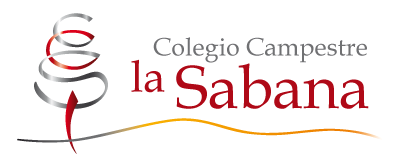 Puente de Piedra, Madrid – Cundinamarca, Mayo 02 de 2017De: Colegio Campestre La Sabana.Para: Padres de Familia y/o Acudientes.Que la paz y el calor familiar aniden a sus hogares hoy y siempre.De parte de los Docentes, Directivas y Personal de Servicios de la Institución deseamos feliz día de la madre.Asunto: ACTIVIDADES CURRICULARESCELEBRACIÓN DEL DÍA DE LA NIÑEZ Y LA JUVENTUD: jueves 04 de mayo. Homenaje a los niños(as) y jóvenes Sabanistas. Todos los estudiantes deben asistir en particular. Clases las cuatro (04) primeras horas del día.SER MILITAR POR UN DÍA: viernes 05 de mayo, los estudiantes de los grados 8° y 9°, asistirán al programa “Ser militar por un día” en el Municipio de Facatativá. Deben asistir en uniforme de educación física. Llevar refrigerio y almuerzo. No traer útiles escolares.SALIDA PEDAGOGICA (PREESCOLAR: PRE JARDIN, JARDÍN, TRANSICION Y PRIMERO): El día 12 de Mayo de 2017, Museo Militar y marionetas de Jaime Manzur en la ciudad de Bogotá D.C. Costo total es de $ 37.000. Cada titular de grupo recaudará el dinero a más tardar el día nueve (09) de mayo de 2017. Los Padres de Familia y/o Acudientes que quieran, pueden participar. Espere mayor informaciónLIDERES AMBIENTALES: jueves 18 de mayo,  los estudiantes de grado 8° y 9° asistirán en uniforme de Educación Física, al nacimiento del río Subachoque. Llevar refrigerio y almuerzo. No traer útiles escolares.DÍA E de la Excelencia Educativa: Mayo 10 de 2017. De acuerdo a los lineamientos emitidos por el Ministerio de Educación Nacional. Horario de clases normal.CORTE ACADÉMICO DEL SEGUNDO CICLO: del 15 al 19 de mayo en la siguiente programaciónPara la presentación de los cortes académicos es indispensable estar a paz y salvo por todo concepto con la instituciónCordialmente,Rectoría.Lunes 15 de mayoMartes 16 de mayoMiércoles 17 de mayoJueves 18 de mayoViernes 19 de mayoCiencias SocialesInglésHumanidades: Español y FrancésMatemáticasCiencias Naturales, Educación AmbientalÉtica y ReligiónEducación FísicaArtes plásticas y Dibujo TécnicoContabilidadFísica y Química